2025 Lesotho HolidaysLesotho 2025 CalendarLesotho 2025 CalendarLesotho 2025 CalendarLesotho 2025 CalendarLesotho 2025 CalendarLesotho 2025 CalendarLesotho 2025 CalendarLesotho 2025 CalendarLesotho 2025 CalendarLesotho 2025 CalendarLesotho 2025 CalendarLesotho 2025 CalendarLesotho 2025 CalendarLesotho 2025 CalendarLesotho 2025 CalendarLesotho 2025 CalendarLesotho 2025 CalendarLesotho 2025 CalendarLesotho 2025 CalendarLesotho 2025 CalendarLesotho 2025 CalendarLesotho 2025 CalendarLesotho 2025 CalendarJanuaryJanuaryJanuaryJanuaryJanuaryJanuaryJanuaryFebruaryFebruaryFebruaryFebruaryFebruaryFebruaryFebruaryMarchMarchMarchMarchMarchMarchMarchMoTuWeThFrSaSuMoTuWeThFrSaSuMoTuWeThFrSaSu123451212678910111234567893456789131415161718191011121314151610111213141516202122232425261718192021222317181920212223272829303124252627282425262728293031AprilAprilAprilAprilAprilAprilAprilMayMayMayMayMayMayMayJuneJuneJuneJuneJuneJuneJuneMoTuWeThFrSaSuMoTuWeThFrSaSuMoTuWeThFrSaSu12345612341789101112135678910112345678141516171819201213141516171891011121314152122232425262719202122232425161718192021222829302627282930312324252627282930JulyJulyJulyJulyJulyJulyJulyAugustAugustAugustAugustAugustAugustAugustSeptemberSeptemberSeptemberSeptemberSeptemberSeptemberSeptemberMoTuWeThFrSaSuMoTuWeThFrSaSuMoTuWeThFrSaSu1234561231234567789101112134567891089101112131414151617181920111213141516171516171819202121222324252627181920212223242223242526272828293031252627282930312930OctoberOctoberOctoberOctoberOctoberOctoberOctoberNovemberNovemberNovemberNovemberNovemberNovemberNovemberDecemberDecemberDecemberDecemberDecemberDecemberDecemberMoTuWeThFrSaSuMoTuWeThFrSaSuMoTuWeThFrSaSu1234512123456767891011123456789891011121314131415161718191011121314151615161718192021202122232425261718192021222322232425262728272829303124252627282930293031Jan 1	New Year’s DayMar 11	Moshoeshoe DayApr 18	Good FridayApr 21	Easter Monday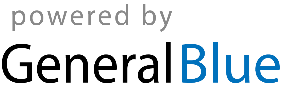 May 1	Workers’ DayMay 25	Africa Day/ Heroes’ DayMay 29	Ascension DayJul 17	King Letsie III’s BirthdayOct 4	Independence DayDec 25	Christmas DayDec 26	Boxing Day